КРАТЕНКИВОВЕД1.1 Воведни информацииОсновната цел на „Втор проект за подобрување на социјалните услуги“ (ВППСУ) е да се прошири пристапот и да се подобри квалитетот на социјалните услуги, вклучително и предучилишните услуги, особено за ранливите категории. Предложениот проект „Втор проект за подобрување на социјалните услуги (P180350)“ ќе опфати две основни области на подобрување на пристапот до квалитетни социјални услуги и услуги за ран детски развој и учење .Постигнатите резултати од проектот ќе се утврдат преку следните индикатори на ниво на целта за развој на програмата: број на корисници кои добиваат социјални услуги од лиценцирани даватели на услуги - поделени по вид на услуга и пол; национални стапки на запишување на деца од 3 до 6 години во предучилишни установи (поделба на деца од иста возрасна група со деца од домаќинства со гарантирана минимална помош) по региони; и подобрување на квалитетот во јавните предучилишни установи.1.2 За проектотВо однос на социјалните услуги, Министерството за труд и социјална политика (МТСП) ќе го поддржи предложениот проект за (i) проширување на покриеноста на избраните социјални услуги на национално ниво, вклучително и домашна нега, како и дневните центри за лица со попреченост и стари лица; (ii) натамошно подобрување на квалитетот на овие услуги што ги обезбедуваат приватните (профитни и непрофитни) даватели преку зајакнати регулативи, инспекции и мониторинг од страна на Министерството за труд и социјална политика (МТСП) и Центарот за социјална работа (ЦСР), зајакнување на мрежите на приватните даватели, зајакнување на капацитетите на општините; и (iii) подобрување на пристапот до социјалните услуги преку зајакнување на системот за социјална заштита преку поддршка на воведувањето на новиот информативен систем за социјална заштита, употреба на интегриран систем за управување со случаи и натамошно зајакнување на Центарот за социјална работа.Во однос на образованието и грижата во рано детство, предложениот проект (i) ќе го поддржи проширувањето на понудата на предучилишни установи, најмногу со пренамена на вишокот училишни простории во мрежата на основните училишта; (ii) да се консолидираат подобрувањата во квалитетот на предучилишното образование спроведени во рамките на Проектот за подобрување на социјалните услуги (ППСУ) преку воспоставување центри за извонредност, учење од врсници, зајакнување на професионалниот развој на наставниците на деца од предучилишна возраст, како и насочени иницијативи за учење, особено оние кои ја поддржуваат училишната подготвеност во домени како што се писменост и учење математика од рана возраст; и (iii) промовирање на вклучување на маргинализираните деца преку проширување на врските помеѓу различните услуги и социјалните работници и подобрување на родителските практики.Овој комбиниран пристап на инвестирање во социјалните услуги и услугите за ран детски развој и учењеможе да го подобри вклучувањето на ранливите категории на граѓани, да го зголеми нивниот човечки капитал за да ги поддржи да го достигнат својот потенцијал и да ги подобрат резултатите на пазарот на трудот.1.3 Еколошки и социјални аспекти„Вториот проект за подобрување на социјалните услуги“ се однесува на еколошките и социјалните аспекти преку пристапот/рамката на еколошките и социјалните стандарди (ЕСС) на Светска банка. Еден од стандардите, односно стандардот ЕСС2, се однесува на работната сила и нивните услови и согласно истиот, се очекува од заемопримачите да развијат процедури за управување со работната сила (ПУРС). Целта на процедурите за управување со работната сила е да се олесни планирањето и спроведувањето на проектот. Процедурите за управување со работната сила овозможува да се идентификуваат основните барања за работна сила, како и ризиците поврзани со истите, и притоа да му помогне на заемопримачот да ги одреди ресурсите неопходни за решавање на работните прашања. Процедурите за управување со работната сила постојано се дополнуваат и ажурираат, при што истите се применуваат уште при подготовката на проектот, а се разгледуваат и ажурираат во текот на развојот и имплементацијата на проектот. Според тоа, овие процедури детално го прикажуваат видот на работници кои најверојатно ќе бидат распоредени согласно барањата на проектот и од страна на неговото раководство.ПРЕГЛЕД НА ПРИМЕНА НА РАБОТНАТА СИЛА ВО РАМКИ НА ПРОЕКТОТВидови работнициКлучна институција за спроведување на проектот ќе биде Министерството за труд и социјална политика (МТСП), но во тесна соработка со Министерството за образование и наука, Министерството за здравство, Заводот за социјални дејности, Центрите за социјална работа, Бирото за развој на образованието, како и општините.Согласно стандардот ЕСС2 на Светска банка, постојат следните категории на работници: директно ангажирани работници, договорни работници и јавни службеници. За проектот „Втор проект за подобрување на социјалните услуги“ (ВППСУ) важни се следните категории на работници: директно ангажирани работници, договорени работници и јавни службеници. Сите ресурси/договори треба да бидат исклучиво управувани од директно ангажираните работници.Така, се очекува примена на само три категории на работници.Првата категорија се директно ангажираните работници, односно оние кои се распоредени како „технички консултанти“ во рамки на проектот. Тие ќе бидат управувани со меѓусебно договорени договори. Втората категорија се договорните работници кои ќе бидат вработени соодветно од страна на изведувачите, подизведувачите и другите посредници, чии детали ќе бидат познати кога ќе започне спроведувањето на активностите. Третата категорија се јавните службеници кои како вработени лица во објектите ќе бидат распоредени да работат на проектни активности.Директно ангажирани работници Единицата за управување со проектот (ЕУП), која тековно го спроведува ППСУ, ќе биде одговорна за набавка, исплата, следење и известување за искористеноста на приходите од заемот.Тековната Единица за управување со проектот на МТСП веќе ангажираше специјалисти за заштита на животната и социјалната средина кои ќе бидат одговорни за спроведување на одредбите од Планoт за управување со животна средина и социјални аспекти (ПУЖССА). Плановите за имплементација ќе обезбедат континуирано зајакнување на капацитетите на МТСП, како и за промовирање на долгорочната одржливост на реформите.Договорни работнициПовеќето од работниците кои имаат договор се очекува да бидат експерти во своите области, потпомогнати од искусни професионалци. Искуството на сите ангажирани договорни работници треба да биде на ниво на сложеноста на зададените задачи/ангажмани.Јавни службенициЈавните службеници назначени да работат на активности поврзани со проекти, без разлика дали работат со полно или скратено работно време, ќе продолжат да работат според условите на своите постоечки договори или назначувања во јавниот сектор. Одредбите на стандардот ЕСС2 на Светска банка за безбедноста и здравјето при работа, како и забраната за работа на деца и принудна работа се применуваат на државните службеници ангажирани во рамки на проектот.Број на проектни работници:Директно ангажирани работници. Вкупниот број на работници кои ќе го имплементираат проектот „Втор проект за подобрување на социјалните услуги“ (ВППСУ) во рамките на ЕУП ќе изнесува 15 консултанти.Договорни работници. Засега не е познат точниот број на работници кои ќе бидат ангажирани во рамки на проектот. Овој број ќе се менува во текот на имплементацијата на проектот врз основа на посебните потреби на секоја фаза.Јавни службеници. Засега не е познат точниот број на проектни работници кои ќе бидат ангажирани да работат на овој проект. Ова ќе се знае кога ќе започне имплементацијата на проектот.Барања за работно време на работна сила:Од директно ангажираните работници генерално ќе се бара да бидат ангажирани со полно работно време и во период од околу 5 години за времетраењето на проектот. Договорните работници ќе бидат ангажирани во зависност од потребите на проектот, како и периодот на проектот за кој треба да се изврши конкретна работа.ПРОЦЕНКА НА КЛУЧНИТЕ ПОТЕНЦИЈАЛНИ РИЗИЦИ ЗА РАБОТНАТА СИЛАКлучни ризици за работната сила:Во рамки на проектот „Втор проект за подобрување на социјалните услуги“ (ВППСУ) се очекува појава на ризици за проектните работници при реконструкција/надградба/адаптација на објектите, како и во оперативната фаза на објектите кои се планирани да се реконструираат/надградат/адаптираат.Изведувачот треба соодветно да ги следи стандардите и барањата пропишани во националното законодавство за заштита на работниците пропишани во Законот за безбедност и здравје при работа (Службен весник на Република Македонија бр. 92/2007, 136/2011, 23/2013, 25/2013, 137/2013, 164/2013, 158/2014, 10/15, 61/15, 129/15, 192/15, 30/16 и Службен весник на Република Северна Македонија бр. 18/20) и други подзаконски акти.Според националното законодавство, од секоја градежна компанија се бара да изврши проценка на ризик за секое работно место пред да започне со спроведување на активностите;Изведувачот е должен да обезбеди:соодветна заштита/опрема и облека во зависност од потребите на секое работно место, особено за работниците кои ќе работат на поголема висина (соодветна ергономска облека);заштита од пожари преку набавка на противпожарна опрема и обука на работниците за заштита од пожари (сите работници мора да бидат запознаени со опасностите од пожар и мерките за заштита од пожар и мора да бидат обучени да ракуваат со противпожарни апарати, хидранти и други дополнителни уреди што се користат за гаснење пожари);здравствена заштита - комплети за прва помош и медицинска услуга на локациите;итна и нормална постапка за прва помош за каква било повреда доколку истата настанала при градежни работи;Изведувачот треба да ги следи безбедносните упатства:за складирање, транспорт и дистрибуција на опасни материјали за да се минимизира потенцијалот за злоупотреба, излевање и случајна изложеност на луѓе;за ракување со хемикалии (на пр. бои, лепила, масла);за постапување со отпад создаден од несоодветно складирање на различни видови отпад;компаниите кои ќе ги одржуваат објектите се должни да поседуваат соодветни стандарди и опрема неопходна за извршување на нивните работни обврски.Изведувачите треба да ги следат сите овие минимални барања, но исто така треба да бараат истите да ги следат и нивните подизведувачи.КРАТОК ПРЕГЛЕД НА ТРУДОВОТО ЗАКОНОДАВСТВО: ОДРЕДБИ И УСЛОВИГлавниот законски акт на национално ниво е Законот за работни односи (Службен весник на Република Македонија бр. 62/05; 106/08; 161/08; 114/09; 130/09; 149/09; 50/10; 52/10; 124/10; 47/2011; 11/12; 39/12; 13/13; 25/2013; 170/2013; 187/13; 113/14; 20/15; 33/15; 72/15; 129/15, 27/16, 120/18 бр и Службен весник на Република Северна Македонија бр. 110/19, 267/20 и 288/21) кој управува со односите меѓу страните вклучени во процесот на вработување. Согласно овој Закон се заштитува и применува на секое физичко лице кое склучило договор за вработување со работодавачот. Принципот на еднаков третман подразбира забрана за директна и/или индиректна дискриминација. Секаков вид на принудна или детска работа е строго забрането. Согласно Законот се регулираат сите видови на вработување, односите меѓу вработените лица и работодавачите, пензионирањето, отпуштањата и синдикалното работење. Посебна заштита им се гарантира на вработените лица под 18 години, работниците со попреченост, трудниците, жените и самохраните родители.Закон за социјална заштита (Службен весник на Република Северна Македонија бр. 104/19; 146/19; 275/19; 89/20; 302/20; 311/20; 163/21; 294/21; 99/22; 236/22; 273/22; 65/23). Социјалната помош и заштита во Македонија се состои од посебни услуги и бенефиции од системот на социјална заштита финансиран од даноци (социјална превенција – која според Законот за социјална заштита опфаќа – едукативна и советодавна работа, изработка на обрасци за самопомош, волонтерска работа итн., институционална грижа, вонинституционална грижа и парична помош) и систем на социјално осигурување заснован на придонеси (пензии и инвалидност, здравствено осигурување и осигурување во случај на невработеност).Законот за пензиско и инвалидско осигурување (Службен весник на Република Македонија бр. 53/13, 170/13, 43/14, 44/14, 97/14, 113/14, 160/14, 188/14, 20/15, 61/ 15, 97/15, 129/15, 147/15, 154/15, 173/15, 217/15, 27/16, 120/16, 132/16, 35/18, 220/18, 245/18 и Службен весник на Република Северна Македонија бр. 180/19, 275/19, 31/20, 267/20) го дефинира задолжителното пензиско осигурување на работниците под работен договор и физичките лица кои вршат дејност, основите на капитално финансираното пензиско осигурување, како и посебните услови како одредени категории осигуреници добиваат право на пензиско и инвалидско осигурување. Правата кои произлегуваат од пензиското и инвалидското осигурување се следните: право на старосна пензија, право на инвалидска пензија, право на прераспределба на друго соодветно работно место, право на соодветно вработување, право на преквалификација или повисока квалификација и право на соодветни парични надоместоци, право на семејна пензија, право на месечен надоместок за физичка штета и право на минимална пензија.Други закони за труд и работна сила се:Закон за вработување и осигурување од невработеност;Закон за трудова инспекција;Закон за евиденција од областа на трудот;Закон за вработување на лица со инвалидитет;Закон за агенции за привремени вработување;Закон за волонтирање;Закон за мирно решавање на работните спорови;Закон за вработување и работа на странци;Закон за минимална плата;Закон за заштита од вознемирување на работно место;Закон за еднакви можности на жените и мажите.Генерално, националното трудово законодавство е усогласено со стандардот ЕСС2 и Законот за работни односи на ЕУ.КРАТОК ПРЕГЛЕД НА РАБОТНОТО ЗАКОНОДАВСТВО: БЕЗБЕДНОСТ И ЗДРАВЈЕ ПРИ РАБОТАЗакон за безбедност и здравје при работа (Службен весник бр. 92/07, 98/10, 93/11, 136/11, 60/12, 23/13, 25/13, 137/13, 164/13, 158/14, 15/15, 129 /15, 192/15, 30/16 и Службен весник на Република Северна Македонија бр. 27/18, 231/18, 18/20). Законот за безбедност и здравје при работа ги дефинира мерките за безбедност и здравје при работа, обврските на работодавачите и правата и должностите на вработените во областа на безбедноста и здравјето при работа, превентивните мерки против професионалните ризици, елиминирање на факторите на ризик поврзани со несреќи, информации, консултации, обука на работниците и нивните претставници и нивно ангажирање во планирањето и спроведувањето на мерките за безбедност и здравје при работа. Спречувањето на професионалните повреди и болести, како и болести поврзани со работата е основен принцип на Законот за безбедност и здравје при работа.Релевантни правилници за безбедност и здравје при работа (БЗР) се следниве:Правилник за изготвување на изјава за безбедност и здравје (Службен весник бр. 07/08) -  ги утврдува задолжителните здравствени и безбедносни изјави за секое работно место; ангажманите на овластен службеник за безбедност и здравје и официјална медицинска установа; усвојувањето мерки за заштита од пожари, прва помош и евакуација; обезбедувањето обуки за прва помош, противпожарна заштита, спасување и евакуација; обезбедувањето периодични медицински прегледи за персоналот.Регулатива за лична заштитна опрема (ЛЗО) (Службен весник бр. 116/07) – го утврдува задолжителното обезбедување на ЛЗО за работниците.Правилник за користење на работната опрема (Службен весник бр. 116/07) – го утврдува задолжителното периодично тестирање на опремата за работа.Регулатива за ЛЗО при употреба на работна опрема (Службен весник бр. 116/07) - утврдува дека на работниците мора да им биде достапна соодветна и безбедна работна опрема; работодавачите мора да преземат мерки за минимизирање на ризиците, вклучително и обезбедување соодветни известувања и писмени упатства за работниците, како и обезбедување обука за ризиците.Регулатива за минимални барања за ЛЗО во привремени мобилни локации (Службен весник бр. 105/08) - ја утврдува обврската на изведувачите да изготват соодветен план за ЛЗО.Регулатива за минимални барања за ЛЗО на работните места (Службен весник бр. 154/08) - ги утврдува следните обврски на работодавачите: обезбедување јасни правци до излезите за итни случаи; извршување на техничко одржување на работното место, опрема и уреди; одржување на работното место, опремата и уредите на соодветно ниво на хигиена; обезбедување на простории за прва помош опремени со основни инсталации и опрема за прва помош; ги зема предвид потребите на работниците со посебни потреби.Уредба за формата и содржината на извештајот за почеток на работните активности (Службен весник бр. 136/07) - утврдува дека изведувачот е должен да го извести Државниот инспекторат за труд за градилиштето.Правилник за здравје и безбедност на работниците изложени на звучно загадување (Службен весник бр. 21/08) – го утврдува задолжителното мерење на нивоата на бучава на работните места, забранува работа во локално признати денови за одмор, надвор од нормалното работно време или во екстремни временски услови.Регулатива за знаци за употреба на ЛЗО (Службен весник бр. 127/07) - ги утврдува задолжителните знаци за здравје и безбедност за какви било опасни работни активности и обезбедува соодветни упатства за работниците.ОДГОВОРЕН КАДАРМинистерството за труд и социјална политика (МТСП) ќе биде главната институција која ќе го имплементира овој проект. Единицата за управување со проектот на МТСП поседува одлични досегашни резултати во спроведувањето на проектот финансиран од страна на Светска банка, при што Проектот за подобрување на социјалните услуги (ППСУ) моментално е на добар пат во однос на напредокот во имплементацијата и напредокот кон развојната цел на проектот (РЦП). И покрај ова искуство, капацитетите на Министерството во однос на финансиското управување, набавките, Планот за управување со животна средина и социјални аспекти (ПУЖССА), и мониторинг и евалуација остануваат ограничени и на тој начин постојната ЕУП ќе продолжи да биде одговорна за секојдневната имплементација на проектот, целокупната координација на проектот, активностите за мониторинг, ПУЖССА и фидуцијарски должности и известување. ЕУП и понатаму ќе биде дел од ова и притоа, ќе поднесува извештај до МТСП соодветно.Министерството за труд и социјална политика (МТСП) ќе биде одговорно за спроведување на  Компонентата 1 во тесна соработка со Заводот за социјални дејности, кој е одговорен за лиценцирање, потоа Центрите за социјална работа, како и општините. За избраните социјални услуги, како на пример за стари лица и лица со попреченост, МТСП ќе се координира заедно со Министерството за здравство, со оглед на својот мандат да ги процени потребите (преку матични лекари и/или медицински комисии) и да обезбедува соодветни медицински услуги.МТСП ќе игра клучна улога во координирањето на активностите насочени кон пренаменување на неискористените училишни/општински простории во игротеки за образование и грижа во рано детство според Компонентата 2. МТСП ќе работи заедно со Бирото за развој на образованието со цел да ги олесни активностите насочени кон ажурирање на стандардите за детски развој и промовирање на професионалниот развој и можностите за напредување во кариерата за наставниците.„Вториот проект за подобрување на социјалните услуги“ (ВППСУ) (Единицата за управување со проектот) ќе биде одговорен за следново:Да се спроведе оваа процедура за управување со работната сила; Да се следи спроведувањето на постапките за безбедност и здравје при работа и заштита при работа од страна на изведувачите наведени во потпишаните договори;Да се осигури дека е воспоставен и имплементиран механизмот за решавање поплаки на работниците кои се дел од проектот и дека работниците се информирани за неговата цел и како да го користат; Да постои систем за редовно следење и известување за перформансите на работната сила, како и за безбедноста и здравјето при работа.Изведувачите ќе бидат одговорни за следново:Да работат во согласност со националната регулатива за работна сила, безбедност и здравје при работа;Да ги следат процедурите за управување со работната сила и барањата за безбедност и здравје при работа како што е наведено во договорите потпишани со МТСП;Изведувачите ќе водат евиденција во согласност со спецификациите на описот на работното место;Да обезбедат надзор на спроведувањето на процедурите за управување со работната сила, како и барањата за безбедност и здравје од страна на подизведувачите;Да водат евиденција за регрутирање и вработување на договорните работници како што е предвидено во нивните договори;Да обезбедат индукција (вклучувајќи ја и социјалната индукција), како и редовна обука за вработените во однос на барањата за заштита на работната сила, вклучувајќи соодветна обука за нивните права за безбедна работа според законодавството на Северна Македонија, потоа за ризиците на нивните работни места, како и за мерките за намалување на ризиците на прифатливи нивоа;Да се осигурат дека сите работници, изведувачи и подизведувачи целосно го разбираат и ќе го потпишат Кодексот на однесување пред да се започне со работа;Да воспостават и спроведат постапка за документирање на конкретни инциденти како што се професионални повреди, болести и несреќи за изгубено време поврзани со проектот. Да ги одржуваат овие записи и да бараат од сите трети страни и примарни добавувачи да го применат истото. Ваквите записи ќе формираат влез во редовниот преглед на перформансите и работните услови за безбедност и здравје при работа;Во случаи на средни, тешки, фатални и масовни несреќи, да ги информираат органите на прогон, трудовата инспекција, претседателот на синдикатот и претставникот на вработените за безбедност и здравје при работа.ПОЛИТИКИ И ПОСТАПКИИзведувачите ќе изготват процедури за управување со работната сила во согласност со оваа процедура за управување со работната сила и националното трудово право. Принципите и процедурите претставени подолу ги претставуваат минималните барања кои не се исцрпна листа на барања.Ангажирањето на проектните работници во рамките на „Вториот проект за подобрување на социјалните услуги“ (работници кои ќе бидат ангажирани врз основа на потпишување на консултантски тип на договор) ќе се заснова на принципите на недискриминација и еднакви можности. Нема да има дискриминација во однос на кој било аспект од односот на ангажманот, вклучувајќи регрутирање, надоместок, работни услови и услови за вработување, пристап до обука, унапредување или раскинување на работниот ангажман. Следниве мерки, ќе бидат следени од ВППСУ (ЕУП) за да се обезбеди фер третман на сите работници вклучени во проектот:Постапките за регрутирање ќе бидат транспарентни, јавни и недискриминаторски и отворени во однос на етничката припадност, религијата, сексуалноста, попреченоста или полот.Јасни описи на работните места ќе бидат обезбедени пред регрутирањето и ќе ги објаснат вештините потребни за секое работно место.Сите работници ќе имаат писмени договори кои ги опишуваат условите за работа и ќе им биде објаснета содржината. Работниците ќе потпишат консултантски договор.Од договорните работници нема да се бара да плаќаат никакви такси за вработување.Сите работници ќе бидат на возраст од 18 години или постари.Регуларното работно време не треба да надминува 40 часа неделно. Со петдневна работна недела, времетраењето на секојдневната работа се определува со внатрешниот пропис за работа одобрен од изведувачот.Министерството за труд и социјална политика, во тендерската документација ќе вклучи проширување на понудата на предучилишни установи (активности за реновирање/надградба), посебни барања за стандард за безбедност и здравје при работа што сите изведувачи и подизведувачи ќе ги исполнат во рамките на овој проект. Стандардите ќе бидат во согласност со локалните регулативи, упатствата за здравје и безбедност на животната средина на групацијата на Светска банка, како и добрите меѓународни индустриски практики.Изведувачите ќе обезбедат безбедно работно место. Затоа, проценката на ризикот ќе биде завршена пред почетокот на какви било градежни активности и ќе се спроведат безбедносни мерки во согласност со важечките безбедносни стандарди. Планот за безбедност и здравје при работа ќе го изработи изведувачот доколку проценката на ризикот ја утврди потребата за изведување работи кои вклучуваат градежни активности и употреба на хемикалии и притоа, планот за здравје и безбедност при работа мора да биде развиен во согласност со упатствата за безбедност и здравје при работа на групацијата на Светска банка. Консултантот за надзор ќе ги разгледа и одобри безбедносните планови и процедури на изведувачите, доколку се појави таква потреба.Сите изведувачи ќе развијат и имплементираат Кодекс на однесување и истиот ќе треба да биде доставен до надзорниот консултант за преглед и одобрување. Кодексот на однесување ќе ги одразува основните вредности и целокупната работна култура на компанијата. Содржината на Кодексот на однесување е вклучена во стандардната тендерска документација на Светска банка и ќе вклучува одредби кои се однесуваат на превенцијата на сексуална експлоатација и злоупотреба и сексуално вознемирување.Од изведувачите ќе се бара да обезбедат периодични информации за работата во однос на прашањата за работната сила и безбедноста и здравјето при работа. Информациите ќе бидат вклучени во месечниот извештај на изведувачот на градежните работи и ќе бидат разгледани од тимот на консултантот за надзор.ВОЗРАСТ НА ВРАБОТУВАЊЕСогласно Законот на Северна Македонија се забранува секое лице под 18 години да извршува „нездрава или тешка“ работа и притоа, содржи посебни барања за отсуство, работно време и други услови за вработување.Доколку се открие дека во рамки на проектот работи малолетно лице кое е под минималната соодветна возраст, ќе се преземат соодветни мерки за веднаш да се прекине работниот однос или ангажманот на малолетното лице на одговорен начин, имајќи го предвид неговото/нејзиниот најдобар интерес.ОДРЕДБИ И УСЛОВИВо рамките на овој документ се наведени одредбите и условите за ангажман на вработените во „Вториот проект за подобрување на социјалните услуги“ (ЕУП). Овие внатрешни работни правила ќе важат за сите консултанти на ВППСУ кои се назначени да работат на проектот (директно ангажирани работници), договорни работници, како и за јавните службеници вклучени во овој проект. Условите на непосредните работници со скратено работно време се одредуваат со нивните индивидуални договори.Работното време за работниците во ВППСУ ќе биде 40 часа неделно, односно 8 работни часа на ден. Одредбите и условите на непосредните работници со скратено работно време ќе бидат утврдени со нивните индивидуални договори. Процедурите за управување со работната сила на изведувачите ќе ги одреди одредбите и условите за договорните работници и подизведувачите. Овие одредби и услови ќе бидат минимум во согласност со оваа процедура за управување со работната сила и притоа ќе бидат специфицирани во стандардните договори што треба да ги користи МТСП во рамките на проектот, кои ќе бидат наведени во Прирачникот за оперативни работи на проектот и ќе ги следат овие ПУРС.МЕХАНИЗАМ ЗА ПОПЛАКИПроектот ќе воспостави механизам за решавање поплаки за проектните работници (директно ангажирани работници и јавни службеници) во согласност со стандардот ЕСС2 на Светска банка пред ефективноста на проектот и ќе ги опише во Оперативниот прирачник на проектот (ОПП).Сите идентификувани чинители во рамките на „Вториот проект за подобрување на социјалните услуги“ (ВППСУ) може да поднесат жалба/предлог во врска со имплементацијата на проектот. Подносителот на претставката ќе биде информиран за предложената корективна мерка и следењето на корективните мерки во рок од 25 календарски дена по признавањето на жалбата. Во ситуација кога ЕУП не е во можност да го реши конкретното прашање потврдено преку механизмот за поплаки или доколку не е потребно спроведување на некакво дејствие, тогаш ќе обезбеди детално објаснување/оправдување зошто прашањето не е адресирано. Одговорот исто така ќе содржи објаснување за тоа како лицето/организацијата што ја поднело жалбата може да продолжи со поднесување поплаки во случај исходот да не е задоволителен.УПРАВУВАЊЕ СО ИЗВЕДУВАЧИРеконструкција/адаптација и други договори ќе вклучуваат одредби поврзани со работната сила и безбедноста и здравјето при работа како што е предвидено во стандардните документи за набавки на Светска банка и Законот на Северна Македонија.Единицата за управување со „Вториот проект за подобрување на социјалните услуги“ (ВППСУ)  на МТСП ќе го следи работењето на изведувачите во однос на договорните работници, фокусирајќи се на усогласеноста од страна на изведувачите со нивните договори (обврски, застапувања и гаранции) и процедурите за управување со работната сила.БЗЖСБезбедност и здравје на животната срединаЕСРЕколошка и социјална рамкаПУЖССАПлан за управување со животната средина и социјалните аспекти – Чек листаЕССЕколошки и социјални стандардиДМИПДобри меѓународни индустриски практикиГМПГарантирана минимална помошМРПМеханизам за решавање поплакиЗБЖСЗдравје, безбедност и животна срединаПУРСПроцедури за управување со работната силаМТСПМинистерство за труд и социјална политикаСВСлужбен весникБЗРБезбедност и здравје при работаРЦПРазвојна цел на проектотЕУПЕдиница за управување со проектотОППОперативен прирачник на проектотЛЗОЛична заштитна опремаРСМРепублика Северна МакедонијаСОЖССтратегиска оцена на животната срединаППСУПроект за подобрување на социјалните услугиВППСУВтор проект за подобрување на социјалните услугиГСБГрупација на Светска банка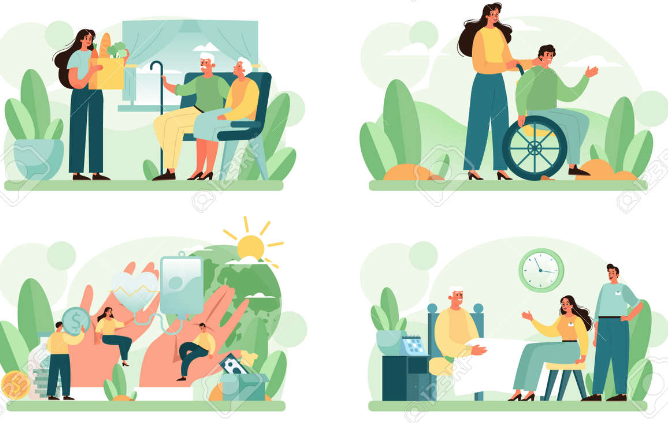 